Assistant Director of Studies 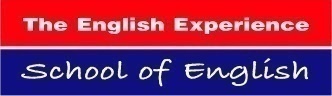 Person SpecificationThe English Experience is committed to safeguarding and promoting the welfare of children and young people and expects all staff to share this commitment.CriteriaEssentialDesirableEducation, experience and achievementsEducated to degree levelDELTA qualified or equivalentExperience working in a busy EFL schoolMinimum 3 years teaching experienceDemonstrable experience in a comparable professional roleExperience and understanding of  Safeguarding and Welfare issuesExperience working with young learners aged 10-18First AiderSkills, knowledge and understandingExcellent Administrative skillsExcellent written and oral communication skillsExcellent time and people management Ability to manage staff in a supportive and effective mannerExperience of course developmentHigh level of competency in IT, particularly Word, Excel and OutlookValid driving licenceKnowledge of database systemsExperience or involvement in CPD Knowledge and experience of using Microsoft Publisher, or other publishing software Experience of British Council inspections  Knowledge of health and safety issues Personal attributesAbility to work well and remain calm under pressureAbility to be flexible and adapt to changing needsOrganised and methodicalAbility to work well independently without close supervision, as part of a team with a shared goalAbility to exercise judgement in making decisions (following established procedures) or referring to othersExcellent level of accuracy and attention to detailWillingness to work as part of a small team